Sports Nutrition- Minnesota RubricSports Nutrition, an individual or team event, recognizes participants who use Family and Consumer Sciences skills to plan and develop an individualized nutritional plan to meet the needs of a competitive student athlete in a specific sport. In advance, participants will prepare a sample nutrition and hydration plan based upon nutritional and energy needs of the student athlete. The participants must prepare a file folder, visuals, an oral presentation, and demonstrate a method to be used by the athlete to assist with nutrition management.STANDARDS ALIGNMENTSSee Adviser Resource Guide for detailed event alignment information to national educational initiatives and standards.CAREER CLUSTER/ CAREER PATHWAYHuman ServicesHealth SciencesHospitality, Tourism and RecreationConnection to National Standards for Family and Consumer SciencesFood Science, Dietetics and Nutrition; Nutrition and Wellness EVENT CATEGORIESJunior: through grade 9Senior: grades 10–12Occupational: grades 10–12See page 84 for more information on event categories.PROCEDURES & TIME REQUIREMENTSEach entry will submit a file folder with required documents to the event room consultant at the designated participation time.Participants will have 5 minutes to set up for the event. Other persons may not assist.Room consultants and evaluators will have 5 minutes to preview the file folder before each presentation begins.The oral presentation may be up to 15 minutes in length. A one-minute warning will be given at 14 minutes. Participants will be stopped at 15 minutes. (continued next page)The oral presentation is a time for the participant(s), in the role of student nutritionist/dietitian, to present to the evaluators, in the role of the student athlete, the nutritional plan and management tool. The presentation is intended to be two-way dialogue, as in a conversation or interview, rather than a one-way illustrated talk. Students take on the role of the student nutritionist/dietitian. If audio or audiovisual recordings are used, they are limited to 3 minutes playing time during the presentation. Presentation equipment, with no audio, may be used during the entire presentation.Following the presentation, evaluators and participants will step out of character as nutritionist/dietitian and student athletes for a 5-minute follow-up interview as evaluators and participant(s).Evaluators will have up to 5 minutes to use the rubric to score and write comments for each participant. File folders will be returned to participants at the end of scoring.ELIGIBILITY &GENERAL INFORMATIONReview “Eligibility and General Rules for All Levels of Competition” on page 87 prior to event planning and preparation.Participants must have completed a course or unit in nutrition or sports nutrition in a Family and Consumer Sciences program.The nutritional plan and management tool do not have to be implemented by the student athlete. The selected student athlete should be someone other than the participant(s).A table will be provided. Participant(s) must bring all other necessary supplies. Wall space is not available.Access to an electrical outlet will not be provided. Participant(s) are encouraged to bring fully charged electronic devices such as laptops, tablets, etc., to use for visual presentation, if desired.SPORTS NUTRITION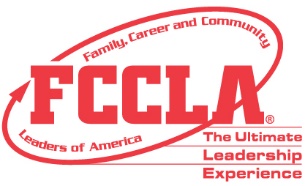 SpecificationsFile FolderParticipant(s) will submit one letter-size file folder containing three identical sets, with each set stapled separately, of the items listed below to the event room consultant at the designated participation time. The file folder must be labeled (either typed or handwritten) in the top left corner with name of event, event category, participant’s name, state, and FCCLA national region.Nutritional Plan and Management ToolThe participant will develop a nutrition plan with specific, measurable, attainable, realistic, and timely goals; provide a nutritional evaluation, and present a management tool to be used by the student athlete.(continued next page)Presentation of Nutritional Plan and Management Tool to Student Athlete/Oral PresentationThe oral presentation is a time for the participant(s), in the role of student nutritionist/dietitian, to present to the evaluators, in the role of the student athlete, the nutritional plan and management tool. The presentation is intended to be a two-way dialogue, as in a conversation or interview, rather than a one-way illustrated talk. The nutrition plan will be explained and the suggested management tool will be demonstrated during the presentation. If audio or visual recordings are used, it is limited to a 3 minute playing time during the presentation. Following the presentation, evaluators and participants will step out of character as nutritionist/dietitian and student athletes for a 5-minute follow-up interview as evaluators and participant(s).STAR Events Point Summary FormSPORTS NUTRITION- Minnesota RubricDIRECTIONS:Make sure all information at top is correct. If a student named is not participating, cross their name(s) off. If a team does not show, please write “No Show” across the top and return with other forms. Do NOT change team or station numbers.Before student presentation, the room consultants must check participants’ file folder using the criteria and standards listed below and fill in the boxes.At the conclusion of presentation, verify evaluator scores and fill in information below. Calculate the final score and ask for evaluators’ verification. Place this form in front of the completed rubrics and staple all items related to the presentation together.At the end of competition in the room, double check all scores, names, and team numbers to ensure accuracy. Sort results by team order and turn in to the Lead or Assistant Lead Consultant.Please check with the Lead or Assistant Lead Consultant if there are any questions regarding the evaluation process.SPORTS NUTRITIONRubric- MINNESOTA RUBRICSports Nutrition (continued) MINNESOTA RUBRICPointsEvaluator’s Comments:Evaluator #  	Evaluator Initial  	Room Consultant Initial  	TOTAL(90 points possibleGENERAL INFORMATIONGENERAL INFORMATIONGENERAL INFORMATIONGENERAL INFORMATIONGENERAL INFORMATIONGENERAL INFORMATIONGENERAL INFORMATIONGENERAL INFORMATIONGENERAL INFORMATIONIndividual or Team EventPrepare Ahead of TimeEquipment ProvidedElectrical AccessParticipant Set Up / Prep TimeRoom Consultant & Evaluator Review TimeMaximum Oral Presentation TimeEvaluation Interview TimeTotal Event TimeIndividual or TeamFile folder, Oral Presentation, Management Tool, VisualsTableNot provided5 minutes5 minutes prior to presentation1-minute warning at 14 minutes; stopped at 15 minutes5 minutes30 minutesPRESENTATION ELEMENTS ALLOWEDPRESENTATION ELEMENTS ALLOWEDPRESENTATION ELEMENTS ALLOWEDPRESENTATION ELEMENTS ALLOWEDPRESENTATION ELEMENTS ALLOWEDPRESENTATION ELEMENTS ALLOWEDPRESENTATION ELEMENTS ALLOWEDPRESENTATION ELEMENTS ALLOWEDPRESENTATION ELEMENTS ALLOWEDPRESENTATION ELEMENTS ALLOWEDAudioCostumesEasel(s)File FolderFlip Chart(s)PortfolioProps/ PointersSkitsPresentation EquipmentVisuals1- 8 ½” x 11” pageProject Identification PageUse plain paper, with no graphics or decorations; must include participant(s) name, chapter name, school, city, state, FCCLA national region, event name, and title of project.1- 8 ½” x 11” pageFCCLA Planning Process Summary PageSummarize how each step of the Planning Process was used to develop the Sports Nutrition project.1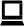 Evidence of Online Project Summary SubmissionComplete the online project summary form located on the STAR Events Resources page of the FCCLA national website and include proof of submission in the portfolio.1 to 2- 8 ½” x 11” pagesSport and Training Summary PagesSummarize the specific physical demands, training schedule, frequency and length of competitions, and general nutritional and hydration needs of student athletes competing in this sport.1- 8 ½” x 11” pageStudent Athlete Demographic PageProvide description of student athlete, including gender, first name, age, height, goal weight, and activity level. Include any specific health concerns (food preferences, food intolerances, dietary restrictions, physical disorders, cultural needs, etc.).1- 8 ½” x 11” pageStudent Athlete Daily Schedule PageOutline the typical daily schedule of the student athlete, to include school schedule, training schedule, sleep, and other responsibilities (work, volunteering, tutoring, etc.). Should not reflect a competition day.1- 8 ½” x 11” pageWorks Cited/BibliographyUse MLA or APA citation style to cite all references. Resources should be reliable and current.Nutrition Plan GoalsIdentify 3–5 goals the nutrition plan addresses, to include nutritional needs, hydration, and performance goals. In addition, identify if the plan is to maintain weight, encourage weight loss, or result in weight gain.Nutrition and Hydration PlanParticipants will develop a three day nutritional plan to include two non-competition days and one competition day. The plan should include hydration, specific food items and quantities for meals and snacks, timing, and calculation of energy intake (calories in) and estimated energy output (calories out). Nutrition plans should avoid substances that may have a negative impact on performance.Each day should include breakfast, lunch, dinner, and snacks. The schedule of eating may be modified to meet the student athlete’s schedule and any items from the student athlete interview. Participants should assume all meals are prepared at home, but not necessarily eaten at home. Meals should be planned to include cultural needs, health, balance, variety and timing of nutrient intake for optimum performance.Nutritional EvaluationAnalyze each day of the nutritional plan using a nutrient analysis program of the participant’s choice. Compare the nutritional analysis and the DRIs and RDAs for the student athlete. Make sure that the analysis meets the needs of the student athlete. Provide a rationale for any discrepancies.Management ToolProvide the student athlete with a suggested method to monitor and manage their nutritional plan and goals. This may involve technology (mobile applications, website tracking, etc.) or may be paper-pencil, stickers, etc. The management tool should meet the needs of the student athlete and be realistic given the student’s daily schedule. The management tool can be commercially available or designed by the participant.Organization/DeliveryDeliver oral presentation in an organized, sequential manner; concisely and thoroughly summarize research.Knowledge of Subject MatterDemonstrate thorough knowledge of sports nutrition related to the participant’s chosen project.Use of Visuals during PresentationThe visuals chosen present the nutritional plan in a way that is clear, concise, and visually appealing.VoiceSpeak clearly with appropriate pitch, tempo, and volume.Body Language/Clothing ChoiceUse appropriate body language including gestures, posture, mannerisms, eye contact, and appropriate handling of visuals or notecards if used. Wear appropriate clothing for the nature of the presentation.Grammar/Word Usage/ PronunciationUse proper grammar, word usage, and pronunciation.Responses to Evaluators’ QuestionsProvide clear and concise answers to evaluators’ questions regarding the nutrition plan and management tool. Questions are asked after the presentation.Name of Participant ___________________________________________________________________________________________________Name of Participant ___________________________________________________________________________________________________Name of Participant ___________________________________________________________________________________________________Name of Participant ___________________________________________________________________________________________________Name of Participant ___________________________________________________________________________________________________Chapter____________________________________________State_______Team #_________Station #______Category______ROOM CONSULTANT CHECKROOM CONSULTANT CHECKROOM CONSULTANT CHECKROOM CONSULTANT CHECKROOM CONSULTANT CHECKROOM CONSULTANT CHECKROOM CONSULTANT CHECKROOM CONSULTANT CHECKROOM CONSULTANT CHECKPointsStudent 0 or 3 pointsParticipants show up to do the eventParticipants show up to do the eventParticipants show up to do the eventParticipants show up to do the eventParticipants show up to do the eventParticipants show up to do the eventParticipants show up to do the eventParticipants show up to do the eventStudent 0 or 3 points                   No          0                   No          0                   No          0                   No          0                          Yes          3                          Yes          3                          Yes          3                          Yes          3Online Event Orientation Documentation0 or 2 points0Official documentation not provided at presentation time or signed by adviser0Official documentation not provided at presentation time or signed by adviser0Official documentation not provided at presentation time or signed by adviser0Official documentation not provided at presentation time or signed by adviser2Official documentation provided  at presentation time and signed by adviser2Official documentation provided  at presentation time and signed by adviser2Official documentation provided  at presentation time and signed by adviser2Official documentation provided  at presentation time and signed by adviserFile Folder0–4 points0Portfolio exceeds the page limit 0Portfolio exceeds the page limit 1-2-3File Folder presented with incorrect labeling/insufficient materials for evaluators (less than 3 copies of contents) or incomplete content1-2-3File Folder presented with incorrect labeling/insufficient materials for evaluators (less than 3 copies of contents) or incomplete content1-2-3File Folder presented with incorrect labeling/insufficient materials for evaluators (less than 3 copies of contents) or incomplete content1-2-3File Folder presented with incorrect labeling/insufficient materials for evaluators (less than 3 copies of contents) or incomplete content4File Folder is presented with correct labeling and sufficient evaluators materialProject ID pagePlanning Process summaryProject Summary Submission Proof1-2 Sport and Training Summary page(s)1 Student Athlete Demographic page1 Student Athlete Daily Schedule page1 Works Cited/Bibliography 4File Folder is presented with correct labeling and sufficient evaluators materialProject ID pagePlanning Process summaryProject Summary Submission Proof1-2 Sport and Training Summary page(s)1 Student Athlete Demographic page1 Student Athlete Daily Schedule page1 Works Cited/Bibliography Punctuality0–1 point0Participant was late for presentation0Participant was late for presentation0Participant was late for presentation0Participant was late for presentation1Participant was on time for presentation1Participant was on time for presentation1Participant was on time for presentation1Participant was on time for presentationEVALUATORS’ SCORESROOM CONSULTANT TOTALROOM CONSULTANT TOTALROOM CONSULTANT TOTALROOM CONSULTANT TOTALEvaluator 1__________Initials __________Initials __________Initials __________Initials __________(10 points possible)(10 points possible)(10 points possible)(10 points possible)Evaluator 2__________Initials __________Initials __________Initials __________Initials __________AVERAGE EVALUATOR SCOREAVERAGE EVALUATOR SCOREAVERAGE EVALUATOR SCOREAVERAGE EVALUATOR SCORE_  _ . _  _Evaluator 3__________Initials __________Initials __________Initials __________Initials __________(90 points possible)(90 points possible)(90 points possible)(90 points possible)_  _ . _  _Total Score__________divided by number of evaluatorsdivided by number of evaluatorsdivided by number of evaluatorsdivided by number of evaluatorsFINAL SCOREFINAL SCOREFINAL SCOREFINAL SCORE_  _ . _  _                    __________= AVERAGE EVALUATOR SCORERounded only to the nearest hundredth (i.e. 79.99 not 80.00)= AVERAGE EVALUATOR SCORERounded only to the nearest hundredth (i.e. 79.99 not 80.00)= AVERAGE EVALUATOR SCORERounded only to the nearest hundredth (i.e. 79.99 not 80.00)= AVERAGE EVALUATOR SCORERounded only to the nearest hundredth (i.e. 79.99 not 80.00)= AVERAGE EVALUATOR SCORERounded only to the nearest hundredth (i.e. 79.99 not 80.00)(Average Evaluator Score plus Room Consultant Total)(Average Evaluator Score plus Room Consultant Total)(Average Evaluator Score plus Room Consultant Total)_  _ . _  _MINNESOTA RATING ACHIEVED (circle one)MINNESOTA RATING ACHIEVED (circle one)Gold: 85-100Gold: 85-100Silver: 70-84.99Silver: 70-84.99Silver: 70-84.99Silver: 70-84.99Bronze: 1-69.99Bronze: 1-69.99Bronze: 1-69.99VERIFICATION OF FINAL SCORE AND RATING (please initial)VERIFICATION OF FINAL SCORE AND RATING (please initial)VERIFICATION OF FINAL SCORE AND RATING (please initial)VERIFICATION OF FINAL SCORE AND RATING (please initial)VERIFICATION OF FINAL SCORE AND RATING (please initial)VERIFICATION OF FINAL SCORE AND RATING (please initial)VERIFICATION OF FINAL SCORE AND RATING (please initial)VERIFICATION OF FINAL SCORE AND RATING (please initial)VERIFICATION OF FINAL SCORE AND RATING (please initial)Evaluator 1__________     Evaluator 2__________ Evaluator 3__________ Adult Room Consultant__________ Event Lead Consultant__________Evaluator 1__________     Evaluator 2__________ Evaluator 3__________ Adult Room Consultant__________ Event Lead Consultant__________Evaluator 1__________     Evaluator 2__________ Evaluator 3__________ Adult Room Consultant__________ Event Lead Consultant__________Evaluator 1__________     Evaluator 2__________ Evaluator 3__________ Adult Room Consultant__________ Event Lead Consultant__________Evaluator 1__________     Evaluator 2__________ Evaluator 3__________ Adult Room Consultant__________ Event Lead Consultant__________Evaluator 1__________     Evaluator 2__________ Evaluator 3__________ Adult Room Consultant__________ Event Lead Consultant__________Evaluator 1__________     Evaluator 2__________ Evaluator 3__________ Adult Room Consultant__________ Event Lead Consultant__________Evaluator 1__________     Evaluator 2__________ Evaluator 3__________ Adult Room Consultant__________ Event Lead Consultant__________Evaluator 1__________     Evaluator 2__________ Evaluator 3__________ Adult Room Consultant__________ Event Lead Consultant__________Evaluator 1__________     Evaluator 2__________ Evaluator 3__________ Adult Room Consultant__________ Event Lead Consultant__________Name of Participant ___________________________________________________________________________________________________Name of Participant ___________________________________________________________________________________________________Name of Participant ___________________________________________________________________________________________________Name of Participant ___________________________________________________________________________________________________Name of Participant ___________________________________________________________________________________________________Chapter____________________________________________State_______Team #_________Station #______Category______FILE FOLDER CONTENTSFILE FOLDER CONTENTSFILE FOLDER CONTENTSFILE FOLDER CONTENTSFILE FOLDER CONTENTSFILE FOLDER CONTENTSFILE FOLDER CONTENTSFILE FOLDER CONTENTSFILE FOLDER CONTENTSFILE FOLDER CONTENTSFILE FOLDER CONTENTSFILE FOLDER CONTENTSFILE FOLDER CONTENTSFILE FOLDER CONTENTSFILE FOLDER CONTENTSPointsFCCLAPlanning Process Summary Page0–5 points0Planning Process summary not provided0Planning Process summary not provided1Inadequate steps in the Planning Process are presented1Inadequate steps in the Planning Process are presented1Inadequate steps in the Planning Process are presented2All Planning Process steps are presented but not summarized2All Planning Process steps are presented but not summarized3All Planning Process steps are summarized3All Planning Process steps are summarized4Evidence that the Planning Process was utilized to plan project4Evidence that the Planning Process was utilized to plan project4Evidence that the Planning Process was utilized to plan project4Evidence that the Planning Process was utilized to plan project5The Planning Process is used to plan the project. Each step is fully explainedSport and Training Summary Pages0-8 points0Not provided0Not provided0Not provided1-2-3Missing two or more components and is poorly written1-2-3Missing two or more components and is poorly written1-2-3Missing two or more components and is poorly written4-5-6Missing one component or lacked detail4-5-6Missing one component or lacked detail4-5-6Missing one component or lacked detail4-5-6Missing one component or lacked detail7-8Provided specific physical demands, training schedule, frequency and length of competitions, and general nutritional and hydration needs of student athletes competing in this sport7-8Provided specific physical demands, training schedule, frequency and length of competitions, and general nutritional and hydration needs of student athletes competing in this sport7-8Provided specific physical demands, training schedule, frequency and length of competitions, and general nutritional and hydration needs of student athletes competing in this sport7-8Provided specific physical demands, training schedule, frequency and length of competitions, and general nutritional and hydration needs of student athletes competing in this sportStudent Athlete Demographic Page0–3 points0Not provided0Not provided0Not provided1Missing two or more components and is poorly written1Missing two or more components and is poorly written1Missing two or more components and is poorly written2Missing one component and lacks details2Missing one component and lacks details2Missing one component and lacks details2Missing one component and lacks details3Thorough description of student athlete, including gender, first name, age, height, goal weight, and activity level, as well as any specific health concerns3Thorough description of student athlete, including gender, first name, age, height, goal weight, and activity level, as well as any specific health concerns3Thorough description of student athlete, including gender, first name, age, height, goal weight, and activity level, as well as any specific health concerns3Thorough description of student athlete, including gender, first name, age, height, goal weight, and activity level, as well as any specific health concernsStudent Athlete Daily Schedule Page0-3 points0Not provided0Not provided0Not provided1Missing two or more components and is poorly written1Missing two or more components and is poorly written1Missing two or more components and is poorly written2Missing one component and lacks details2Missing one component and lacks details2Missing one component and lacks details2Missing one component and lacks details3Provide typical daily schedule to include school schedule, training schedule, sleep, and other responsibilities3Provide typical daily schedule to include school schedule, training schedule, sleep, and other responsibilities3Provide typical daily schedule to include school schedule, training schedule, sleep, and other responsibilities3Provide typical daily schedule to include school schedule, training schedule, sleep, and other responsibilitiesWorks Cited/ Bibliography 0–3 points0No resources listed0No resources listed0No resources listed1Resources are incomplete, not current, or not reliable for project1Resources are incomplete, not current, or not reliable for project1Resources are incomplete, not current, or not reliable for project2Reliable resources but incorrect style (see style sheet)2Reliable resources but incorrect style (see style sheet)2Reliable resources but incorrect style (see style sheet)2Reliable resources but incorrect style (see style sheet)3Complete list of current and reliable resources, in MLA or APA style (see style sheet)3Complete list of current and reliable resources, in MLA or APA style (see style sheet)3Complete list of current and reliable resources, in MLA or APA style (see style sheet)3Complete list of current and reliable resources, in MLA or APA style (see style sheet)NUTRITION AND HYDRATION PLANNUTRITION AND HYDRATION PLANNUTRITION AND HYDRATION PLANNUTRITION AND HYDRATION PLANNUTRITION AND HYDRATION PLANNUTRITION AND HYDRATION PLANNUTRITION AND HYDRATION PLANNUTRITION AND HYDRATION PLANNUTRITION AND HYDRATION PLANNUTRITION AND HYDRATION PLANNUTRITION AND HYDRATION PLANNUTRITION AND HYDRATION PLANNUTRITION AND HYDRATION PLANNUTRITION AND HYDRATION PLANNUTRITION AND HYDRATION PLANNUTRITION AND HYDRATION PLANNutrition Plan Goals0-5 points0Not provided11-3 goals are stated or do not address all required components11-3 goals are stated or do not address all required components11-3 goals are stated or do not address all required components23-5 goals are stated, but do not address all required components23-5 goals are stated, but do not address all required components33-5 goals are stated, addressing all required components33-5 goals are stated, addressing all required components43-5 appropriate goals are stated, addressing all required components43-5 appropriate goals are stated, addressing all required components43-5 appropriate goals are stated, addressing all required components5Addresses 3-5 goals, including nutritional needs, hydration, and performance. Weight goal is identified. Goals are specific, measurable, attainable, realistic and timely5Addresses 3-5 goals, including nutritional needs, hydration, and performance. Weight goal is identified. Goals are specific, measurable, attainable, realistic and timely5Addresses 3-5 goals, including nutritional needs, hydration, and performance. Weight goal is identified. Goals are specific, measurable, attainable, realistic and timelyNutrition and Hydration Plan0-15 points0Not provided1-2-3Limited plan provided1-2-3Limited plan provided1-2-3Limited plan provided4-5-6Plan provided but not well explained4-5-6Plan provided but not well explained7-8-9Plan provided and explained 7-8-9Plan provided and explained 10-11-12Adequate plan provided with appropriate and realistic recommendations10-11-12Adequate plan provided with appropriate and realistic recommendations10-11-12Adequate plan provided with appropriate and realistic recommendations10-11-12Adequate plan provided with appropriate and realistic recommendations13-14-15Extensive plan provided appropriate and realistic recommendations. Documentation is clear and easy to understand13-14-15Extensive plan provided appropriate and realistic recommendations. Documentation is clear and easy to understandNutritional Evaluation0-10 points0Not provided1-2Minimal information provided1-2Minimal information provided1-2Minimal information provided3-4Analysis is incomplete, or does not fully meet the needs3-4Analysis is incomplete, or does not fully meet the needs5-6Analysis is complete but does not include information on DRIs or RDAs for the athlete5-6Analysis is complete but does not include information on DRIs or RDAs for the athlete7-8Analysis is complete, meets most needs and is presented in a consistent format7-8Analysis is complete, meets most needs and is presented in a consistent format7-8Analysis is complete, meets most needs and is presented in a consistent format7-8Analysis is complete, meets most needs and is presented in a consistent format9-10Analysis is complete, meets athlete needs, and discrepancies are explained, and presented in a consistent format9-10Analysis is complete, meets athlete needs, and discrepancies are explained, and presented in a consistent formatManagement Tool0-5 points0Not provided1Difficult to use or understand, does not meet the needs of the athlete1Difficult to use or understand, does not meet the needs of the athlete1Difficult to use or understand, does not meet the needs of the athlete2Somewhat complicated, and does not meet the needs or schedule of the athlete2Somewhat complicated, and does not meet the needs or schedule of the athlete3Easy to understand and use, does not appear to meet athlete’s needs3Easy to understand and use, does not appear to meet athlete’s needs4Easy to understand and use, generally meets the needs of the athlete4Easy to understand and use, generally meets the needs of the athlete4Easy to understand and use, generally meets the needs of the athlete4Easy to understand and use, generally meets the needs of the athlete5Excellent, easy to understand and use, fully meets the athlete’s needs and schedule5Excellent, easy to understand and use, fully meets the athlete’s needs and scheduleORAL PRESENTATIONORAL PRESENTATIONORAL PRESENTATIONORAL PRESENTATIONORAL PRESENTATIONORAL PRESENTATIONORAL PRESENTATIONORAL PRESENTATIONORAL PRESENTATIONORAL PRESENTATIONORAL PRESENTATIONORAL PRESENTATIONORAL PRESENTATIONORAL PRESENTATIONORAL PRESENTATIONORAL PRESENTATIONORAL PRESENTATIONORAL PRESENTATIONOrganization/ Delivery0 – 10 points0Presentation is not done or presented briefly and does not cover components of the project0Presentation is not done or presented briefly and does not cover components of the project1-2Presentation covers some topic elements1-2Presentation covers some topic elements1-2Presentation covers some topic elements1-2Presentation covers some topic elements3-4Presentation covers all topic elements but with minimal information3-4Presentation covers all topic elements but with minimal information5-6Presentation gives complete information but does not explain the project well5-6Presentation gives complete information but does not explain the project well5-6Presentation gives complete information but does not explain the project well7-8Presentation covers information completely but does not flow well7-8Presentation covers information completely but does not flow well7-8Presentation covers information completely but does not flow well9-10Presentation covers all relevant information with a seamless and logical delivery9-10Presentation covers all relevant information with a seamless and logical deliveryKnowledge of Subject Matter0-5 points0 Little or no evidence of knowledge0 Little or no evidence of knowledge1 Minimal evidence of knowledge1 Minimal evidence of knowledge1 Minimal evidence of knowledge1 Minimal evidence of knowledge2Some evidence of knowledge2Some evidence of knowledge3 Knowledge of subject matter is evident but not effectively used in presentation3 Knowledge of subject matter is evident but not effectively used in presentation3 Knowledge of subject matter is evident but not effectively used in presentation4 Knowledge of subject matter is evident and shared at times in the presentation4 Knowledge of subject matter is evident and shared at times in the presentation4 Knowledge of subject matter is evident and shared at times in the presentation5 Knowledge of subject matter is evident and incorporated throughout the presentation5 Knowledge of subject matter is evident and incorporated throughout the presentationUse of Visuals during Presentation0-4 points0 Visuals are not used during presentation0 Visuals are not used during presentation0 Visuals are not used during presentation1 Limited use during presentation1 Limited use during presentation1 Limited use during presentation1 Limited use during presentation2Incorporated throughout presentation2Incorporated throughout presentation3 Used effectively throughout presentation3 Used effectively throughout presentation3 Used effectively throughout presentation3 Used effectively throughout presentation4 Significantly enhances the presentation4 Significantly enhances the presentation4 Significantly enhances the presentationVoice – pitch, tempo, volume0-3 points0 Voice qualities not used effectively0 Voice qualities not used effectively0 Voice qualities not used effectively0 Voice qualities not used effectively1Voice quality is adequate1Voice quality is adequate1Voice quality is adequate1Voice quality is adequate2Voice quality is good, but could improve2Voice quality is good, but could improve2Voice quality is good, but could improve2Voice quality is good, but could improve3Voice quality is outstanding and pleasing3Voice quality is outstanding and pleasing3Voice quality is outstanding and pleasing3Voice quality is outstanding and pleasingBody Language/ Clothing Choice0-3 points0Uses inappropriate gestures, posture or mannerisms, avoids eye contact/inappropriate clothing0Uses inappropriate gestures, posture or mannerisms, avoids eye contact/inappropriate clothing0Uses inappropriate gestures, posture or mannerisms, avoids eye contact/inappropriate clothing0Uses inappropriate gestures, posture or mannerisms, avoids eye contact/inappropriate clothing1Gestures, posture, mannerisms and eye contact is inconsistent/ clothing is appropriate1Gestures, posture, mannerisms and eye contact is inconsistent/ clothing is appropriate1Gestures, posture, mannerisms and eye contact is inconsistent/ clothing is appropriate1Gestures, posture, mannerisms and eye contact is inconsistent/ clothing is appropriate2Gestures, posture, mannerisms, eye contact, and clothing are appropriate2Gestures, posture, mannerisms, eye contact, and clothing are appropriate2Gestures, posture, mannerisms, eye contact, and clothing are appropriate2Gestures, posture, mannerisms, eye contact, and clothing are appropriate3Gestures, posture, mannerisms, eye contact, and clothing enhance presentation3Gestures, posture, mannerisms, eye contact, and clothing enhance presentation3Gestures, posture, mannerisms, eye contact, and clothing enhance presentation3Gestures, posture, mannerisms, eye contact, and clothing enhance presentationGrammar/Word Usage/ Pronunciation0-3 points0Extensive (more than 5) grammatical and pronunciation errors0Extensive (more than 5) grammatical and pronunciation errors0Extensive (more than 5) grammatical and pronunciation errors0Extensive (more than 5) grammatical and pronunciation errors1Some (3-5) grammatical and pronunciation errors1Some (3-5) grammatical and pronunciation errors1Some (3-5) grammatical and pronunciation errors1Some (3-5) grammatical and pronunciation errors2Few (1-2) grammatical and pronunciation errors2Few (1-2) grammatical and pronunciation errors2Few (1-2) grammatical and pronunciation errors2Few (1-2) grammatical and pronunciation errors3Presentation has no grammatical or pronunciation errors3Presentation has no grammatical or pronunciation errors3Presentation has no grammatical or pronunciation errors3Presentation has no grammatical or pronunciation errorsResponses to Evaluators’ Questions0-5 points	0 Did not answer evaluators’ questions 1Unable to answer some questions 1Unable to answer some questions 1Unable to answer some questions 1Unable to answer some questions 2Responded to all questions but without ease or accuracy2Responded to all questions but without ease or accuracy2Responded to all questions but without ease or accuracy3Responded adequately to all questions 3Responded adequately to all questions 4Gave appropriate responses to evaluators’ questions4Gave appropriate responses to evaluators’ questions4Gave appropriate responses to evaluators’ questions4Gave appropriate responses to evaluators’ questions4Gave appropriate responses to evaluators’ questions5 Responses to questions were appropriate and given without hesitation